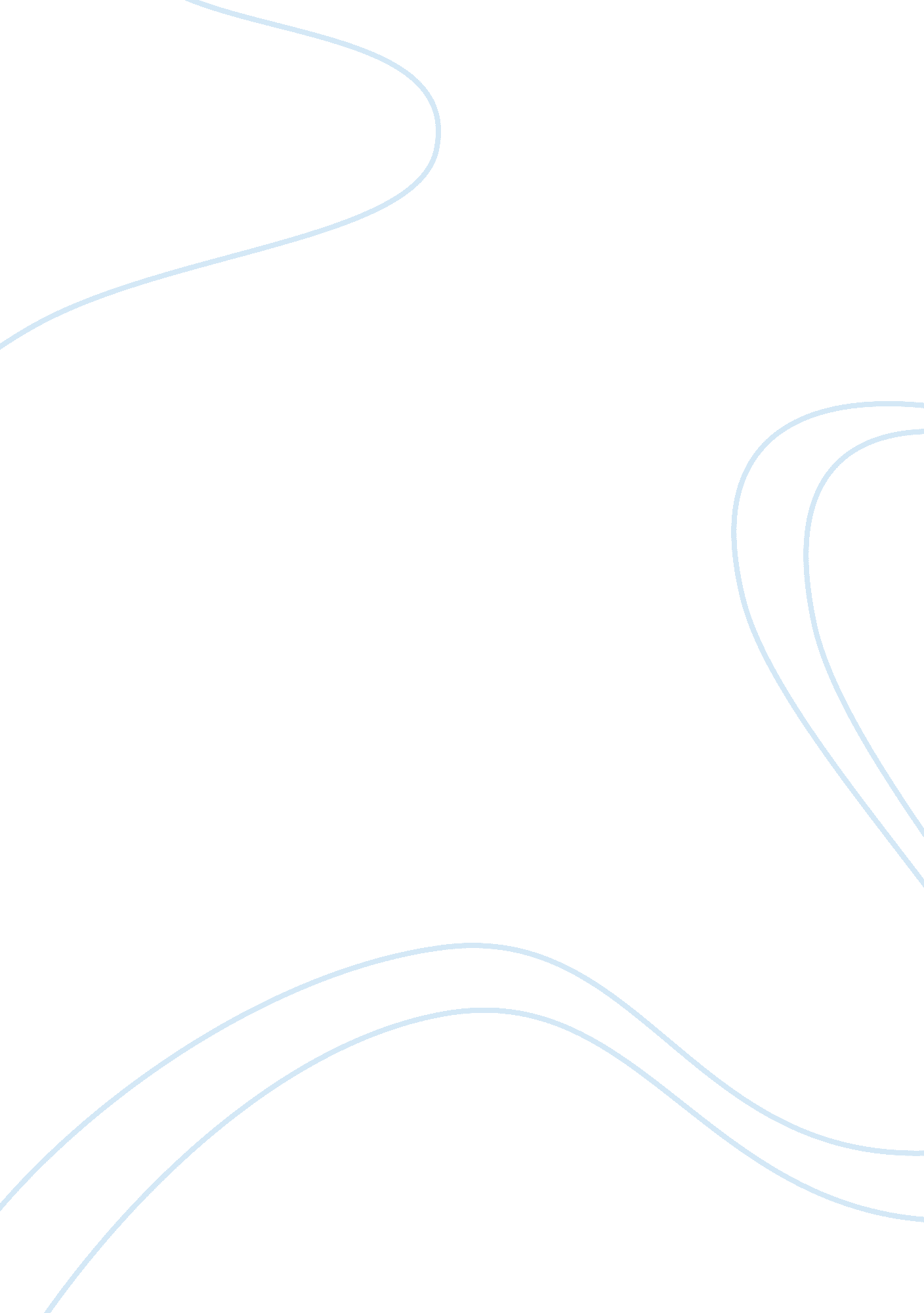 1,8-diiodoperfluorooctane c8f16i2 structure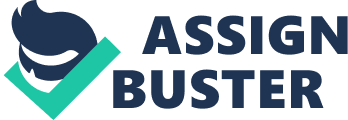 Contents Safety: Experimental data Predicted – ACD/Labs Predicted – ChemAxon Experimental Physico-chemical Properties Experimental Melting Point: Experimental Boiling Point: Experimental Flash Point: Miscellaneous Safety: Predicted data is generated using the ACD/Labs Percepta Platform – PhysChem Module Click to predict properties on the Chemicalize site Molecular Formula C 8 F 16 I 2 Average mass 653. 869 Da Density 2. 3±0. 1 g/cm 3 Boiling Point 222. 0±8. 0 °C at 760 mmHg Flash Point 98. 5±5. 6 °C Molar Refractivity 67. 4±0. 3 cm 3 Polarizability 26. 7±0. 5 10 -24 cm 3 Surface Tension 20. 9±3. 0 dyne/cm Molar Volume 285. 8±3. 0 cm 3 75-76 °CSynQuest 75-76 °CSynQuest9152, 1100-J-19 112 °C / 25 mmHg (235. 6772 °C / 760 mmHg)SynQuest9152, 1100-J-19 Irritant/Keep ColdSynQuest1100-J-19, 9152 R36/37/38SynQuest1100-J-19, 9152 S3, S15, S22, S24/25, S26, S36/37/39, S45SynQuest1100-J-19 S3, S15, S22, S24/25, S36/37/39, S45SynQuest1100-J-19, 9152 Density: 2. 3±0. 1 g/cm 3 Boiling Point: 222. 0±8. 0 °C at 760 mmHg Vapour Pressure: 0. 2±0. 4 mmHg at 25°C Enthalpy of Vaporization: 44. 0±3. 0 kJ/mol Flash Point: 98. 5±5. 6 °C Index of Refraction: 1. 388 Molar Refractivity: 67. 4±0. 3 cm 3 #H bond acceptors: 0 #H bond donors: 0 #Freely Rotating Bonds: 7 #Rule of 5 Violations: 2 ACD/LogP: 10. 56 ACD/LogD (pH 5. 5): 8. 41 ACD/BCF (pH 5. 5): 1000000. 00 ACD/KOC (pH 5. 5): 893926. 00 ACD/LogD (pH 7. 4): 8. 41 ACD/BCF (pH 7. 4): 1000000. 00 ACD/KOC (pH 7. 4): 893926. 00 Polar Surface Area: 0 Å 2 Polarizability: 26. 7±0. 5 10 -24 cm 3 Surface Tension: 20. 9±3. 0 dyne/cm Molar Volume: 285. 8±3. 0 cm 3 